РаботыУчащихся преподавателя Мусиной С. А.2020год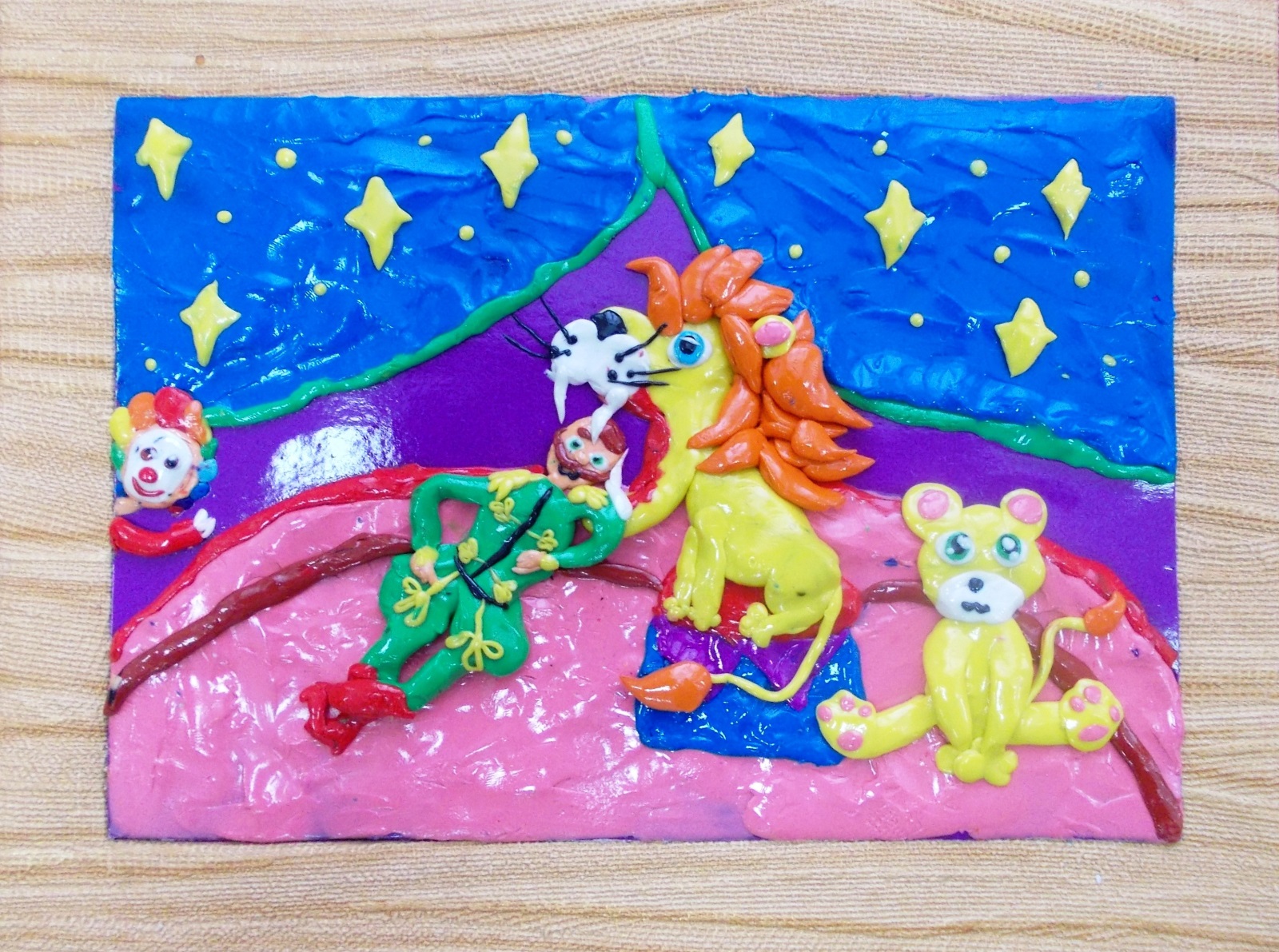 МБОУ ДОД "Детская школа искусств" 
м.р. Кинель-ЧеркасскийШимко Ульяна, 8 лет«Цирк»,ПластилинПреподаватель 
Мусина Светлана Анатольевна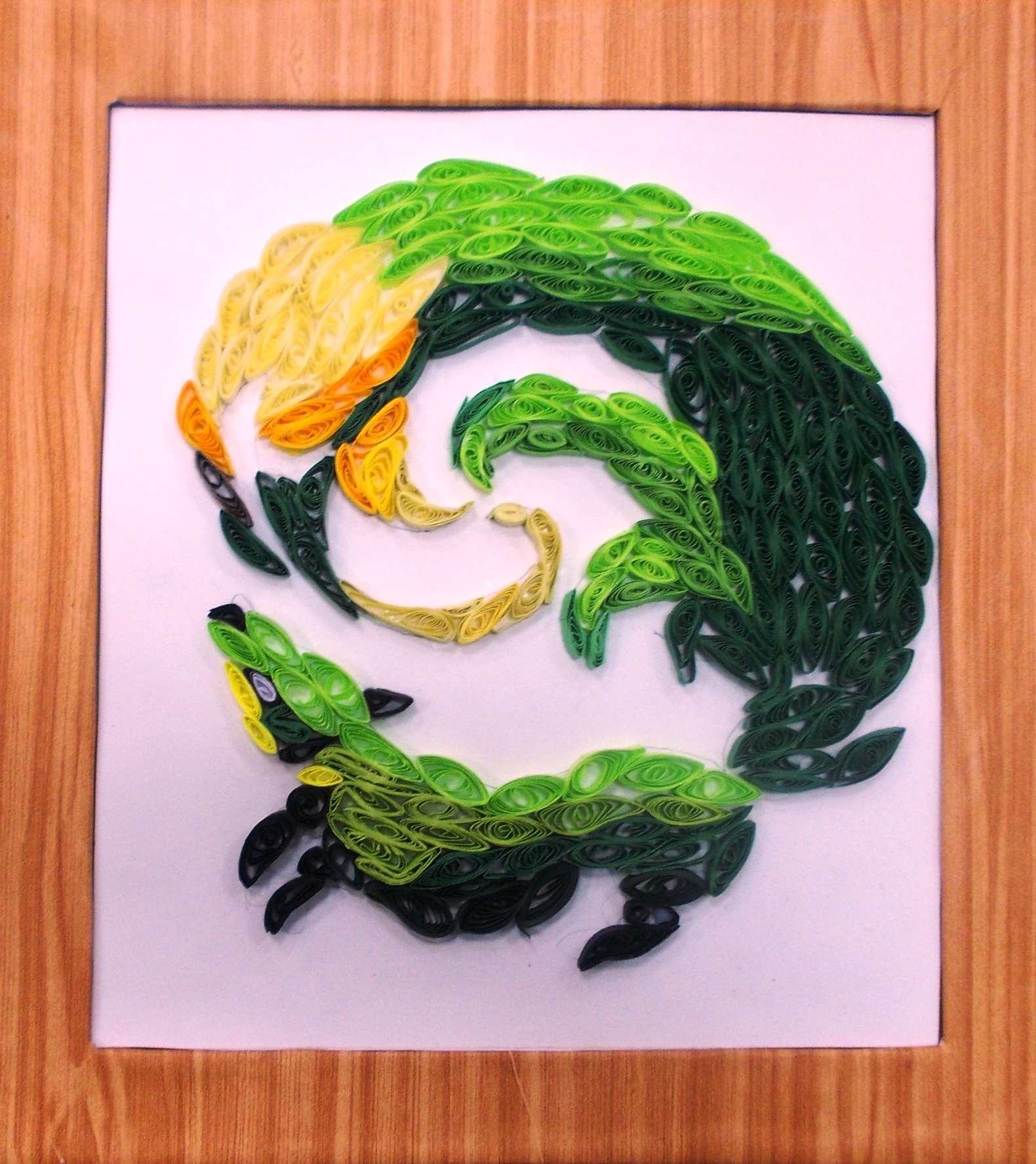 МБУ ДО "Детская школа искусств" 
м.р. Кинель-ЧеркасскийТретьяков Виктор, 10 лет«Семихвостая лиса»,КвиллингПреподаватель 
Мусина Светлана Анатольевна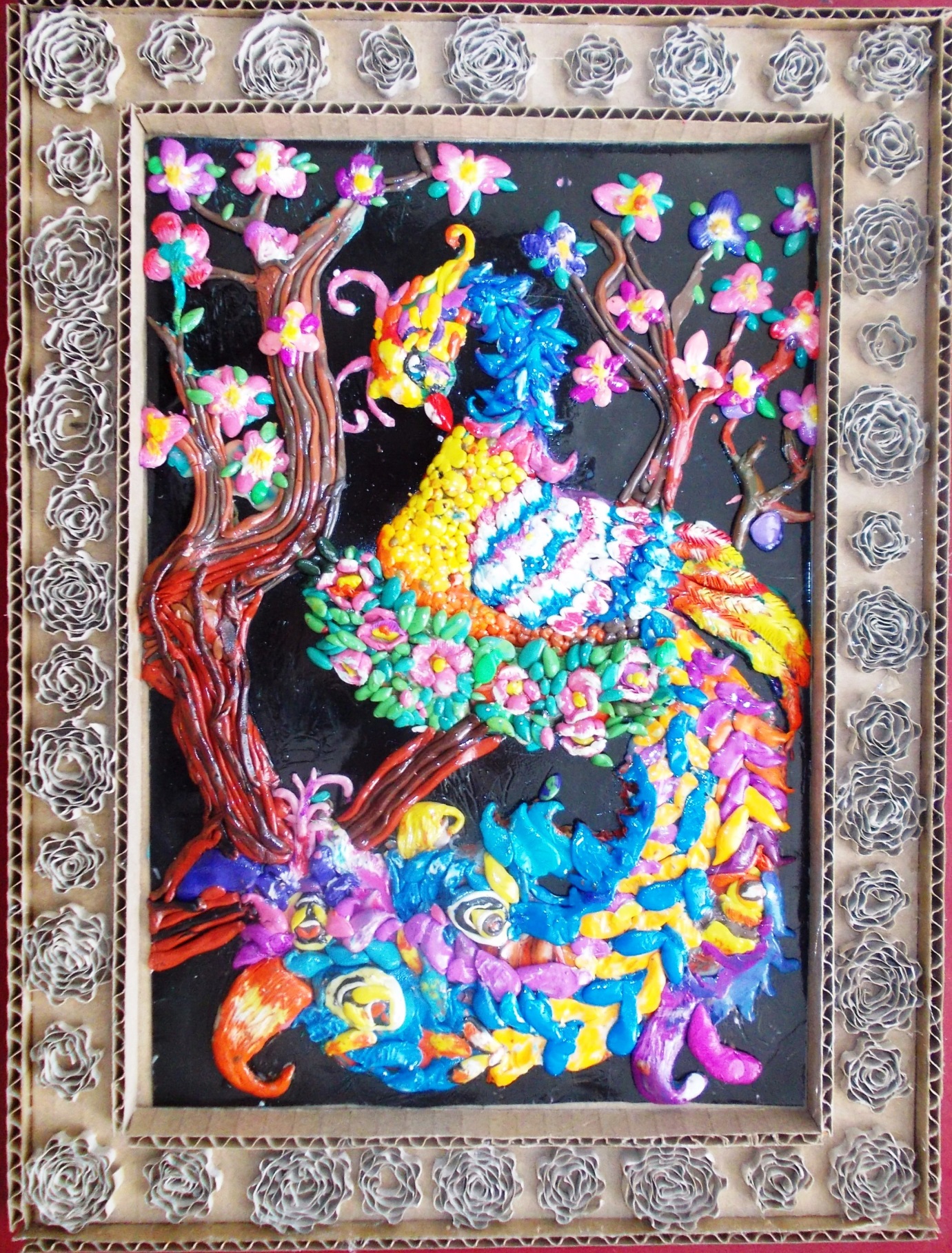 МБОУ ДОД "Детская школа искусств" 
м.р. Кинель-ЧеркасскийПичкурова Каролина, 13 лет«Жар-Птица»,ПластилинографияПреподаватель 
Мусина Светлана Анатольевна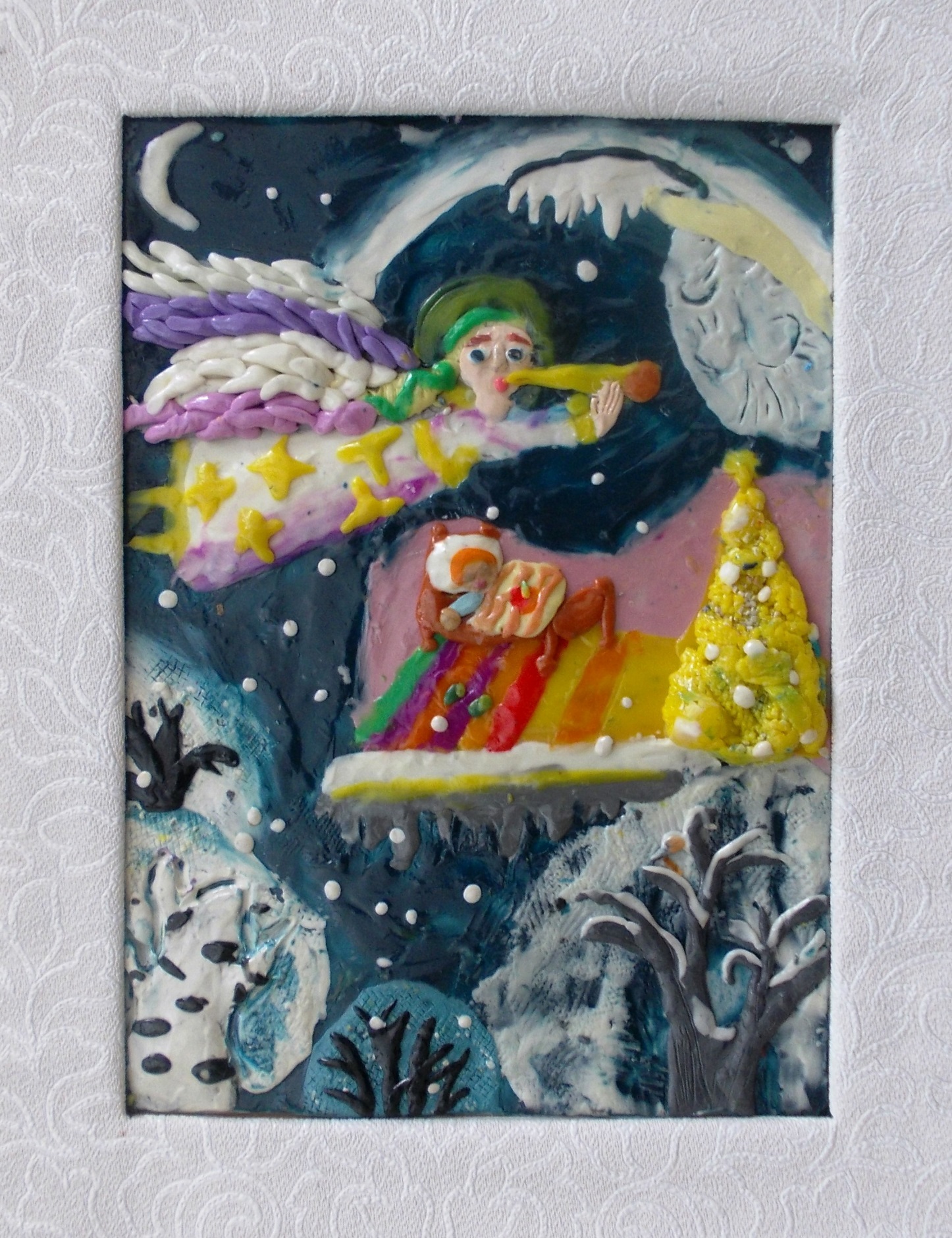 МБОУ ДОД "Детская школа искусств" 
м.р. Кинель-ЧеркасскийЗенина Анастасия, 11 лет«Рождественский Ангел»,ПластилинографияПреподаватель 
Мусина Светлана Анатольевна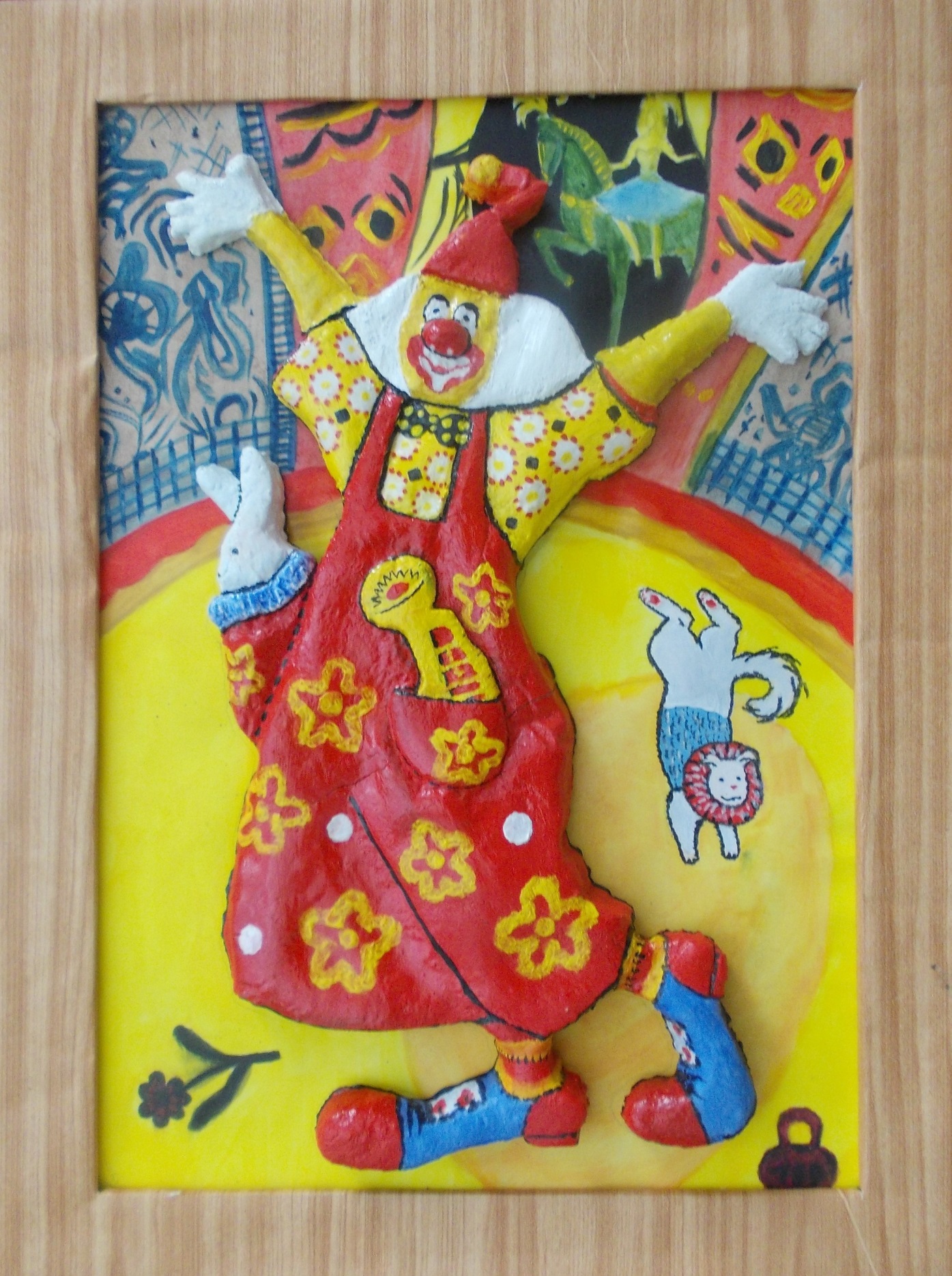 МБУ ДО "Детская школа искусств" 
м.р. Кинель-ЧеркасскийЛевцова Полина, 13 лет«Клоун»,Соленое тесто.Преподаватель 
Мусина Светлана Анатольевна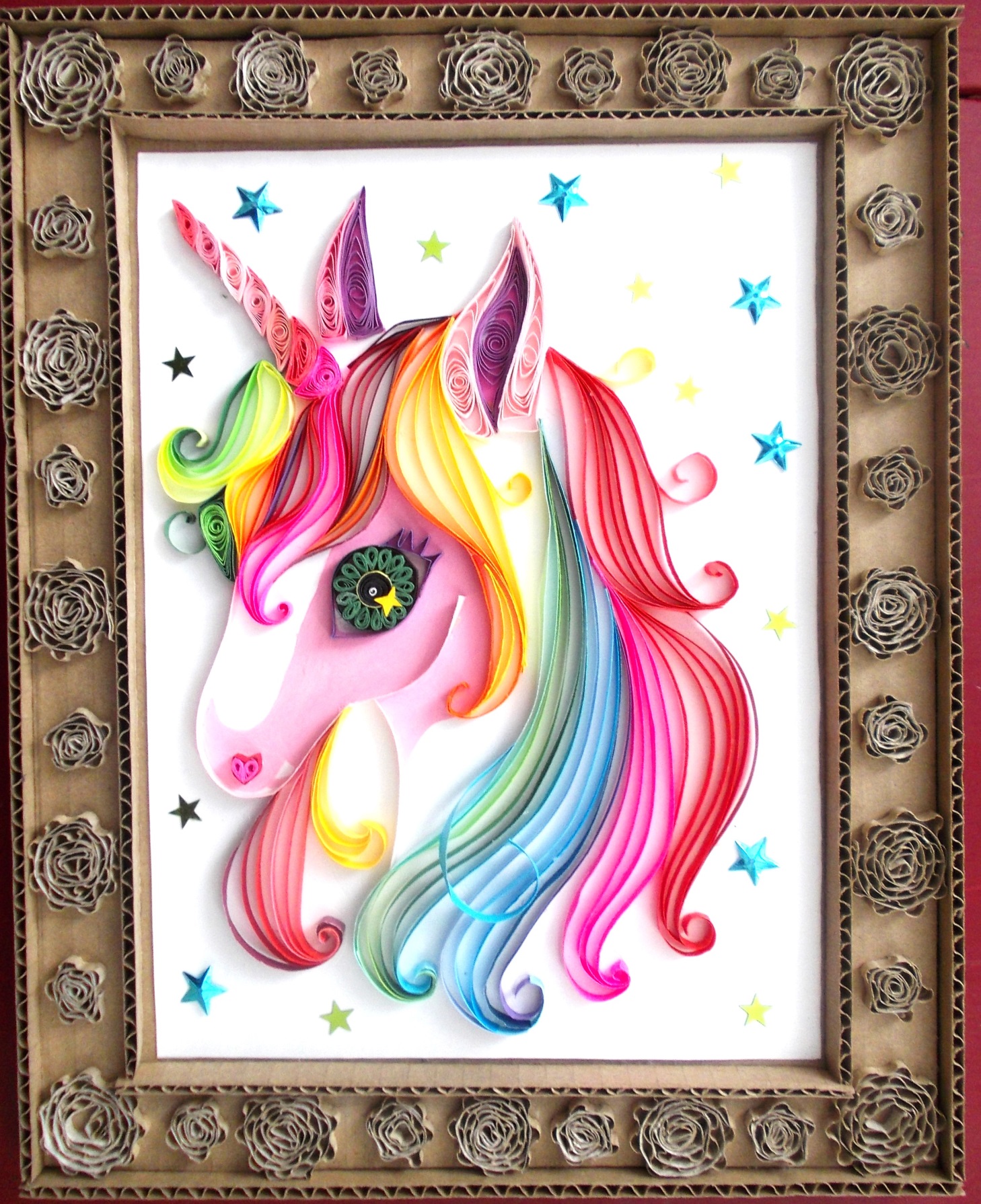 МБУ ДО "Детская школа искусств" 
м.р. Кинель-ЧеркасскийЕлина Татьяна, 16 лет«Единорог»,КвиллингПреподаватель
Мусина Светлана Анатольевна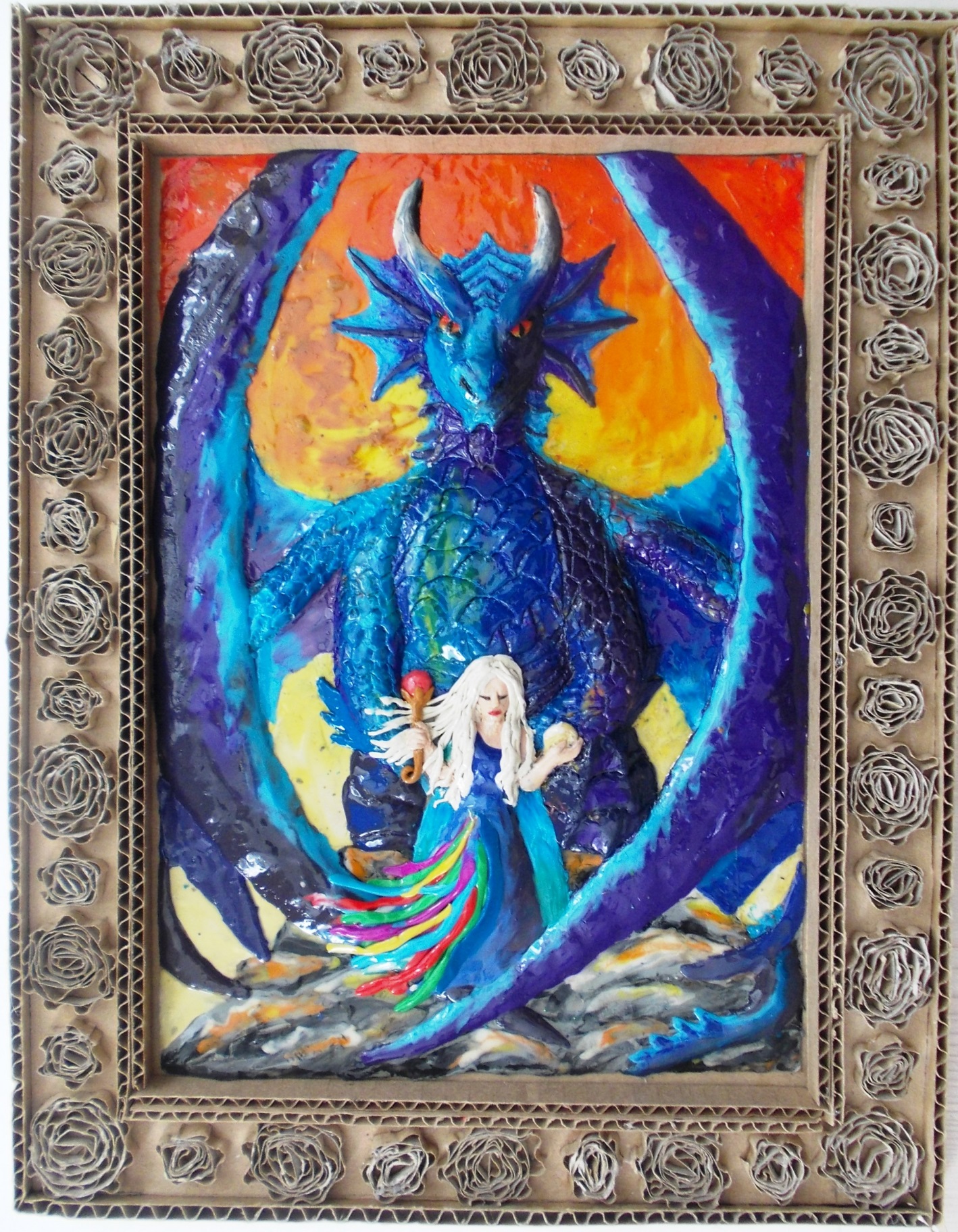 МБУ ДО "Детская школа искусств" 
м.р. Кинель-ЧеркасскийПолуэктова Надежда, 14 лет«Дроган и Дейнерис»,ПластилинографияПреподаватель 
Мусина Светлана Анатольевна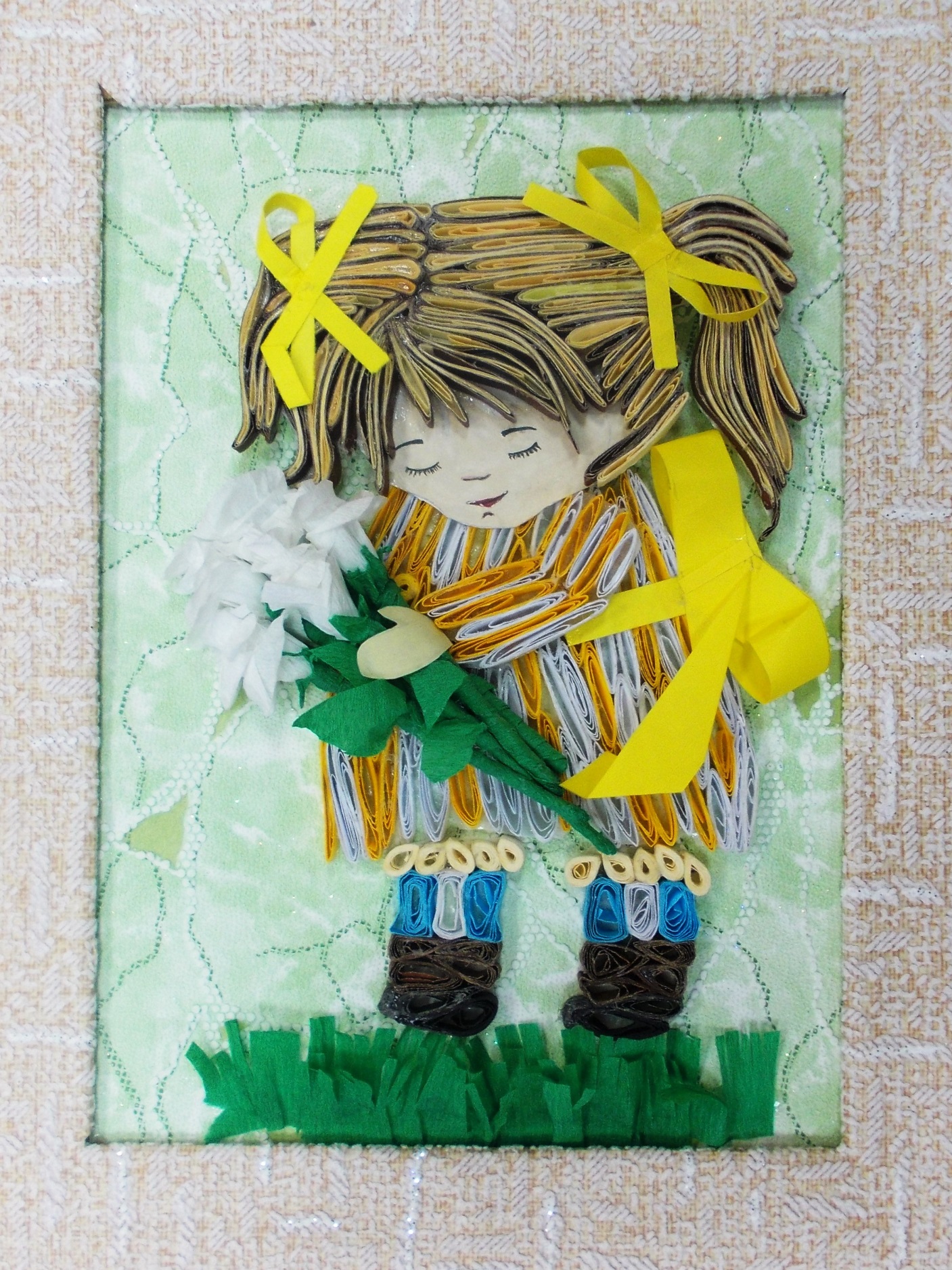 МБУ ДО "Детская школа искусств" 
м.р. Кинель-ЧеркасскийЛарина Виктория, 14 лет«Девочка»,КвиллингПреподаватель 
Мусина Светлана Анатольевна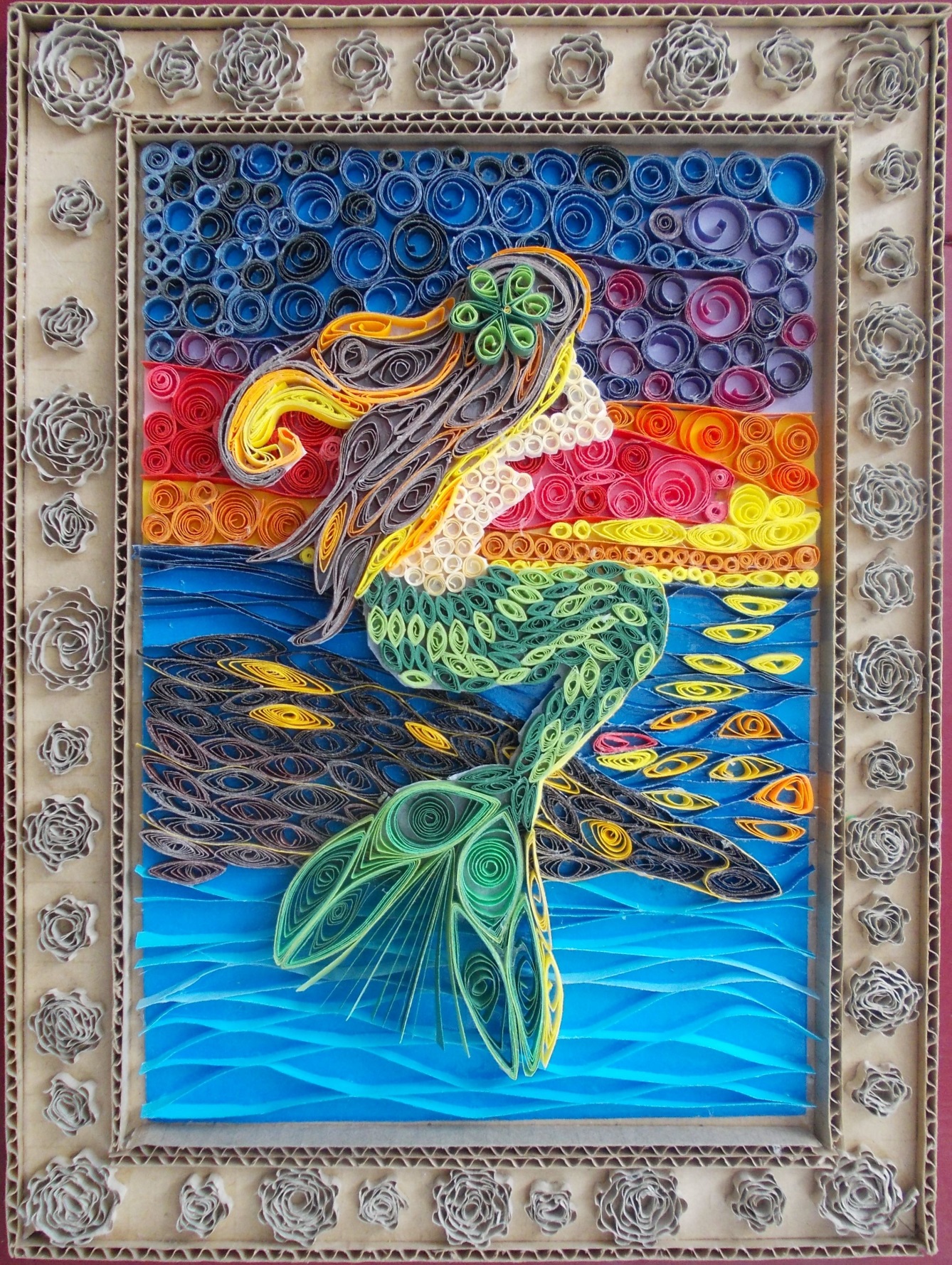 МБУ ДО "Детская школа искусств" 
м.р. Кинель-ЧеркасскийМедведев Дмитрий, 14 лет«Русалка»,КвиллингПреподаватель 
Мусина Светлана Анатольевна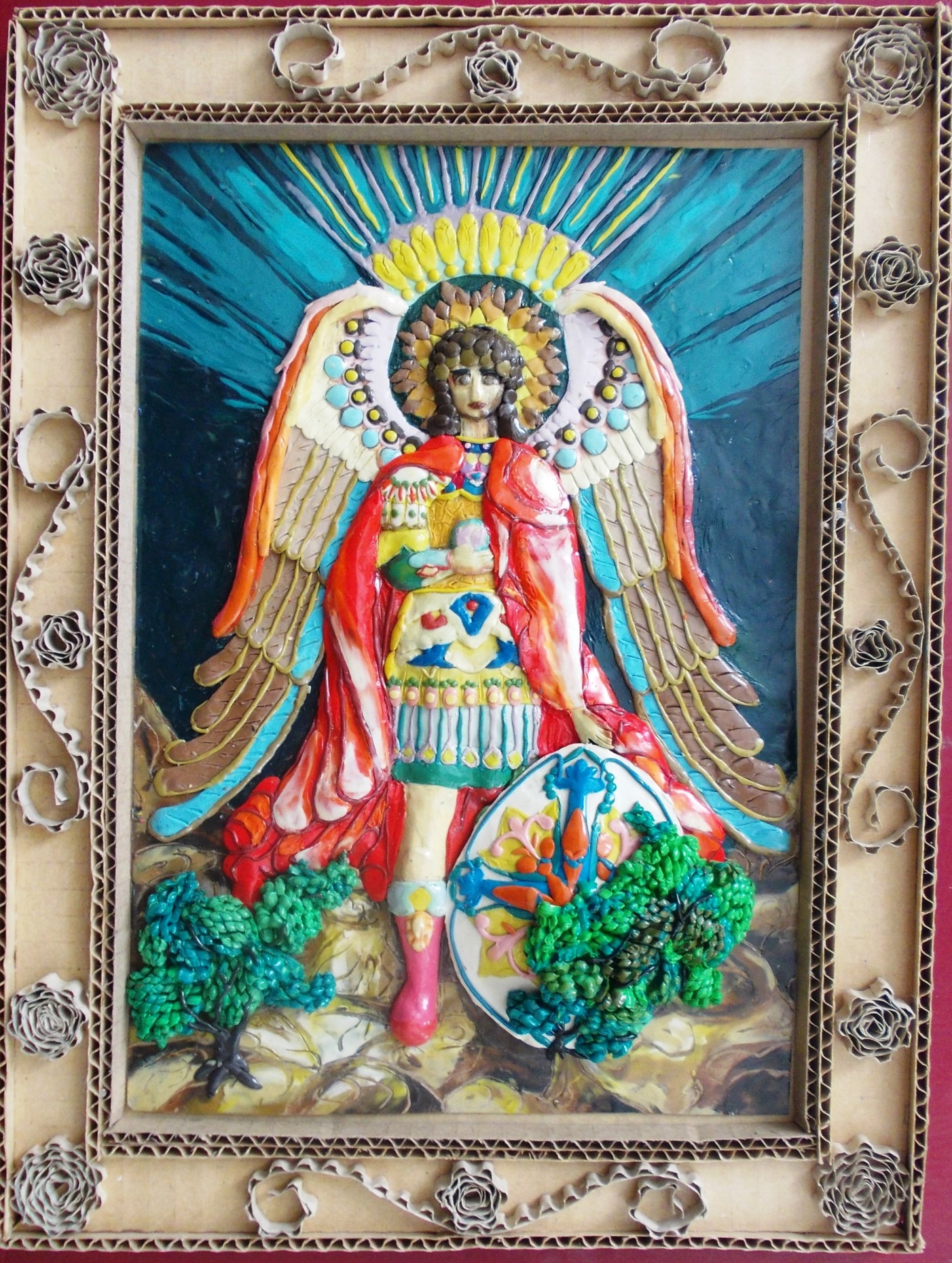 МБОУ ДОД "Детская школа искусств" 
м.р. Кинель-ЧеркасскийКоваленко Екатерина, 14 лет«Архангел Михаил»,ПластилинографияПреподаватель 
Мусина Светлана Анатольевна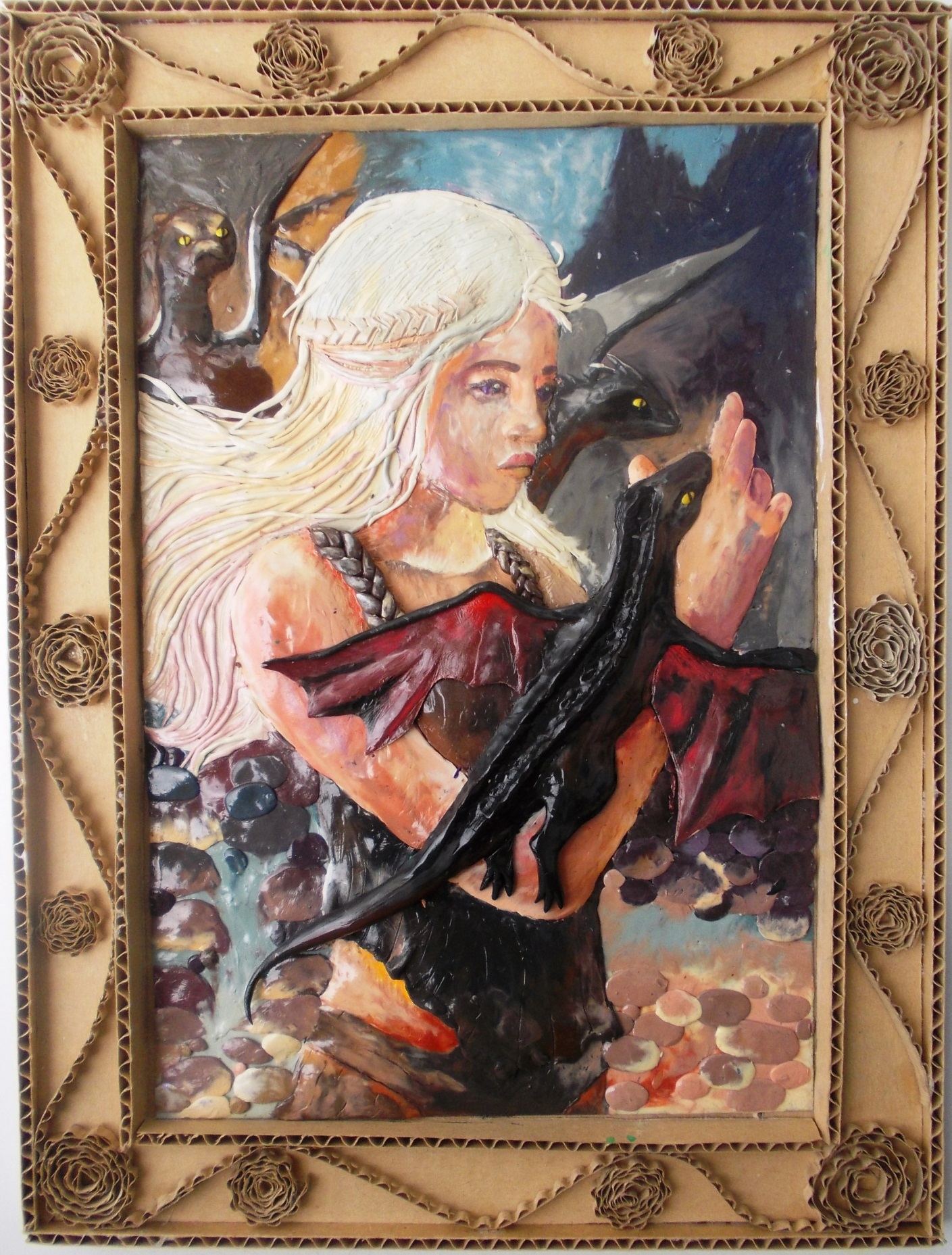 МБОУ ДОД "Детская школа искусств" 
м.р. Кинель-ЧеркасскийКочеткова Полина, 14 лет«Мать драконов»,ПластилинографияПреподаватель 
Мусина Светлана Анатольевна